Актив отряда:1 о т р я д 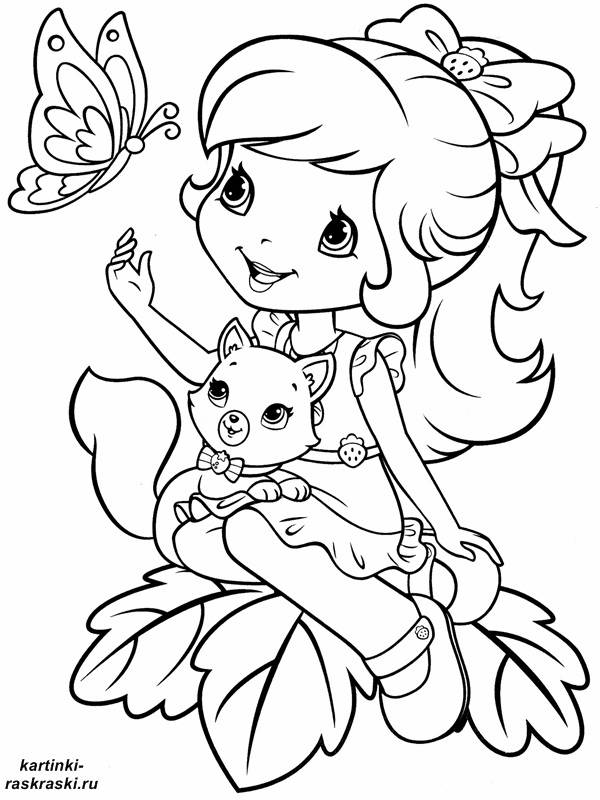 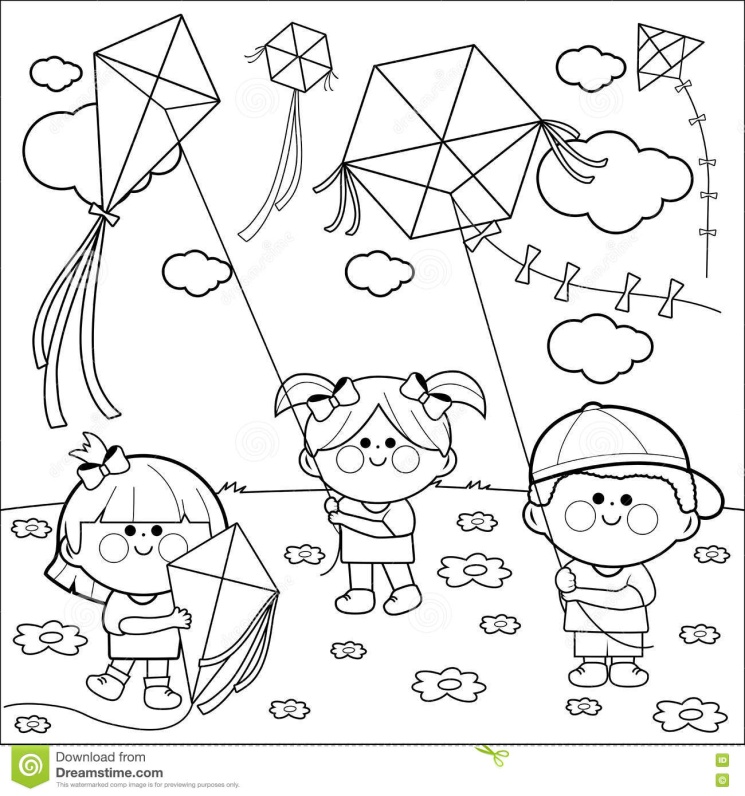 Поляков Егоркомандир   отрядаМашкина Дарьязаместитель командираСанцакова    ВероникахудожникиМеньшикова МарияхудожникиРогожинская ЗаринахудожникиБлохина ДарьясанитарыСусликов ЮрийсанитарыБаландин ВладикфизрукиБусыгин Иванфизруки